Влада АндрееваConfession

И если выплеснуть все чувства на бумагу
А после сжечь, то будет ли
Считаться это исповедью Богу?
Ты знаешь, я уже десятки лет как одинокий странник ищу ту самую к себе дорогу,
Но ведь в глазах других похож лишь на бродягу. 
Мне в кельях душно, на просторе- тесно,
Без сил я падал столько раз у алтаря,
И слышал только Бог в стенах монастыря
Как заклинание вопрос: "Ну где же мое место?". 
Я глаз не мог сомкнуть, и, вглядываясь в звезды,
Не слышал в сердце нужный мне ответ.
Не может быть, что вовсе Тебя нет,
Ведь мир такой прекрасный был же как-то создан. 
В чернилах перепачкал свои руки, да в книгах прятался не раз,
И я тонул от слез, что из усталых рвались глаз,
Когда казалось, что я близок к избавлению от муки.
Alas! Я все еще в пути, и я бреду
По тропам новым в пыльной обуви своей,
Идти за истиной становится трудней,
Но верю-обязательно дойду.

Источник: https://ryfma.com/p/EwbBoBvoMdEuhgJ9B/confessionЕеловый субмаринИконографика

Соберите ваши камни,
Сохраните ваши лица.
Это время падает,
Вы могли ему присниться.
Выбиваются из расписания
Все графики,
Это миру нужно Соприкасание,
Он жаждет Графики.

Я в детстве думал:
Как это жить, если жизнь, не посредствам?
Не быть действием,
А последствием.
В молочных тех берегах,
Да кисельные наши реки.
Как быть, если есть
Страх
Быть человеком?
Соберите остатки души,
И осколки свободы:
Это небо в тиши
От нас уходит.

Я всё пишу,мне нравиться
На бумаге гореть живьем,
Быть сухостойным пьяницей.
Понимаю: пишу я себе,
Тому ,кто ещё может,
Сердце двигать моё,
Дышать под кожей.

Зверь мой выживает с ума,
Говорит мне :Пустое,
Раз нет ни …,
То и не стоит.
Раз не хочешь творить,
Пойдем погрязнем в быте,
В нем есть своя прелесть.

Только что то третье,
Может душа?
Хочет,хочет событий.

Ну что ж пойдем во все стороны,
Свободы писать с натуры
Иконы.
Как бы душа не тешилась,
Пожирая нервы
Разум не тая в себе зло,
Присмотрит за телом.

P.S
День выставит счёт.
Луна выставит блюдца:
Заплачьте,чтобы проснуться:
Это время стекло,
На ваши лица.


P.P.S
Первый признак полюций:
Возбужденные
Площади революций.

Источник: https://ryfma.com/p/kqaSQ52prRsNLe4Sz/ikonografikaСморода

Убивайте меня нежно,
Убивайте меня не спеша.
Неведомой дорогой,
Возвратилась домой душа.
Неведомой породой,
Окрапила кровавый песок.

Дикой смородой,
Распускает косы свои.
Руки тянет свои в огороды,
Дать плоды полонной земле.
Под коркой ягодной кожи
Ходит-бродит духмянный сок.

Точите свои ножи.
Зарубите,казните
Непокорной смороды куст.
Если жизнь в тело вцепилась,
Никому уже не отдаст.
Неведомая сила бьёт в висок.

Засушите,сварите варенье.
Без него жизнь не легка.
А я под сенью смороды,
Поваляю ещё дурака.
Приготовьте камни,
Бейте точно,прямо в цель.

Сотрясайте небосводы,
Сбейте месяц,
Чтоб он не висел.
Не светил так ярко в очи.
Со смородой они кум да кума,
Соком мядвянным сводят с ума.

Лучезарная свобода,
Путеводная звезда.
На небе малина в шторме
На земле сморода в тиши.
Не жить душе без тела,
Как телу без души.

Собирайте свои камни.
Точите свои ножи.
Это море безбрежно,
Неугасимый смороды цвет.
Убивайте меня нежно.
Убивайте меня не спеша.

Источник: https://ryfma.com/p/NnWW3iY7cWAQY2qha/smorodaМолоко

Это время вразлет разносится неделями,
Здравствуй добрый наш бог,
Что мы друг другу сделали?
Грехи в счёт выставлены,
Время на счёт "три",боится выстрела.
Заочно друг друга любя,
Очно ---вряд ли вынесем.

Говорят жизнь---борьба,
И бороться с этим бессмысленно.
Даже если да,то надо бы собраться с мыслями.
Не хочу брать в расчет,и к чему то там,готовиться.
Время нас бросает вперёд,
Вряд ли успеешь приготовиться.

Говорят наши дела,только наши,
Живи,гори до тла,без трабла,без фальши.
А мне это слышать смешно:
Каждый день для меня---- новый,
Лунный кот в миске Земли
Пьет молоко потому что, оно---новое.

Источник: https://ryfma.com/p/gZbAYyKjwCcys7hJb/molokoРучей

Здравствуй,мой путник.
Вот так,однажды 
Ты ко мне сердцем приник,
Вновь плывет парусник бумажный,
И журчит под камнем родник.
Вновь и вновь оживаю,
Ни о чем,ни о ком не скорбя.
Опусти в ручей ладонь,
В нем вода живая,
Оживит тебя.
Освежит,умоет,
И дальше,и дальше течёт.
Пока живы кириллицы буквы,
И ты помнишь их звук,
Никто Правду не скроет,
Не вырвет из наших рук.
А пока,её сохраню, для чего 
Был предназначен,
Камень-Гамаюн.
Прости,ты и вправду разшибся,
Камень мой не велик.
Если только в прогулке не спешной,
Не зацепишь пальцем ноги.
(Да ты любишь Солнце,
Но и ноги свои береги)
Отвори его поскорее,
Чтобы босые пройти смогли,
И воды не жалея,начерпать
Из пробитой груди.
Пусть течёт,разливается
Ювенильная вода.
Не правды короста плавится,
Исчезает без следа.
Об одном попрошу тебя,
Не спеши лечить ушиб.
Я не зря улёгся камнем,
Довольно простым на вид.
Пусть болит твоя лёгкая травма,
Как пробившийся первый зуб.
Просто помни, под этим камнем
Рана,там в плену ручей .
Раскрой мою светлую повесть,
Совесть свою успокой.
Не надо биться об камень,
Этот камень ни чей.
Подними,отнеси в сторонку,
Не почти право за труд.
Пусть идут босоногие ,
Глядя на Солнце,
С чей то лёгкой руки,
Не страшась 
Ударить с размаху,
Не глядя,
Палец ноги .

Источник: https://ryfma.com/p/LxTqdSMz87roE2NpG/rucheiЖить.Есть некая тайна,когда живешь
Не дыша.
Дождь стекает по крышам,
Мыши в подвале шуршат.
Кляузы обидчик строчит,
Дятел по древу стучит.
Каждый занят делом,
Одним и только своим.
Кому этот день назначен,
Временный как дым.
Каждому хочется верить
В свою особую масть.
Только с такой верой,
Очень просто пропасть.)
Есть некая тайна,когда входит
В грудь, воздуха межзвёздный лайнер.
Дайте мне вдохнуть.
Дайте мне это чудо,
Миг осознанья себя.
Я ещё,ещё буду взлетом,
Крылья ломать.
Здесь ещё так мало места,
Узда рвет мне рот.
Тесно мне,
Тесно!
Каждому известно,
Чей камень в чей
Летит огород.
Каждые знают лучше,
Как тебе жить и дышать.
А жизнь----счастливый случай,
Это не им решать.
Я остаюсь с теми,
Кто сам по себе.
Кто себе верит,
Идя босиком по траве.
Пусть они дальше спорят,
Где чье.
Разбрасывая споры,
Называя меня дурачьем.
Пусть дальше чваняться,
У них нерест,брачный сезон.
А мне немного останется,
Из сердца,вытягивая нить.
У меня свой резон.
У меня свои доводы,
Я продолжаю жить.
П.С
Я не когда не буду,
Таким как Надо,
Как все.
Жизнь даётся не каждым.
А тем,
Кто верит 
Себе.

Источник: https://ryfma.com/p/pA5PA8NgvK9Lmc4vh/zhitАргентине

Родниковая вода
И глоток вина.
Мне больно,
Быть выпитым
До дна.
Роднику источник.
Вину время зреть.
С этой минуты
Убавилось время
На треть.
Слал тебе знаки
Протирая неба кусок.
Это всё вино
Виновато
Это всё Луна.
Не пускает меня
На попятный.
Пей до дна.
Через горловину
Каплей скачусь
По виноградной лозе.
Среди росы не сгину
В средне аргентинской полосе.
И вино, что было зачато.
И неба слеза.
Упоенная лоза.
Эй,эй выпивоха,
Осторожно.
Ты уже не тот.
Внутри драгоценная капля
С другого конца Земли.
Не пустит тебя на попятный
Пей до дна.
Это всё Луна
Виновата.
Это всё я...
Допей меня.

Источник: https://ryfma.com/p/ZphGKWzbuxfXJYxDL/argentineЛела ШелияХочется!!

Хочется искренности.
Непринужденной не наигранной. 
Так, чтоб от чистого сердца, 
чтобы радовались не завидуя. 
И печалились с тобой, злобы не тая.
Хочется победы разделять, не выгрызая и не выпрашивая.
Хочется... чтобы поражения признавали и умели обнимать, 
Не потому что надо, не потому что попросил. 
А потому что душа полна эмоциями 
И хранить их нет сил.,, 
Хочется.. но в очередной раз сужу человека по себе. 
И в очередной раз сама радуюсь 
И победой горжусь вдвойне.
В наш век обесценилась честь 
И принято обманывать прямо в лицо...
Верните меня в прошлую жизнь, 
Выпустите подышать на крыльцо. 
Окуните в холодную и дайте прийти в себя. 
Я хочу быть нужной. 
И искренней, всеми частями любя.

Источник: https://ryfma.com/p/Emg8stnMHeaR3oYQA/khochetsyaАлександр МельниковРека впадает в море

Река впадает в море - всем известно,
Другого быть не может - не дано.
Представить трудно, даже интересно,
Чтоб море воду рекам отдало.
Тогда земля соленою бы стала,
Текли бы реки вспять, и потому,
Вдоль них бы мало что произрастало,
Ведь соль в воде не всяким по нутру.
Вначале было Слово, это значит,
Законы мира есть, и, посему,
Никто не может все переиначить,
Река стремится к морю своему.
А жизнь вокруг реки благоухает:
Поля пшеницы, яблони в саду.
И мы в молитве душу открывая,
Возносим - Господи, Тебя благодарю.
А.И.Мельников

Источник: https://ryfma.com/p/vyYBjr5pJ8Zr6ywT8/reka-vpadaet-v-moreГригорий Игоревич БеловПрисутствие несуществующего .

Я ангел. В ваш стеклопакет
Устал стучаться … бес-по-лез-но.
Вы с твёрдой логикой железной,
Твердить привыкли - «Чуда нет».
Моя усталость незаметна,
За толстой шторой, полотном,
Вы сериальное кино
Как воду пьёте и ответы,
Найти пытаетесь.
…в экран
Глаза впивая вечерами,
Исчезнув в много-мыльной драме,
Реальность будит лишь с утра.
Кто – вы? Откуда? И спешите
Куда? ..Смеётесь «Кабы знать,
О том не рассказала мать».

**************************

Меня спустивший к вам вершитель,
Земных чудес, задаст вопрос -
«Ну, добрый ангел, как успехи»?
Но вряд ли утонувший в смехе,
Его расслышу,
…громче гроз
Смех беспричинный, без-ответный,
Без-душный, затаивший боль.
- «Господь, прошу: меня уволь,
Ведь, трудно сдюжить участь эту.
Я буду высмеян в стихах
Каким-нибудь поэтом дерзким,
Что вдруг раздвинет занавески,
Стреляя зверским - «ХА-ХА-ХА»!!!!
Ведь даже он не верит в чудо,
И сам непонятый людьми.
Стихотворенье – это миг,
Ну, а потом плита, посуда,
Кипящий чайник, чёрный хлеб,
И бесконечность сериалов,
С утра петляние кварталов,
Проклятья демонам в Кремле.
Но, вновь в день выборов, придётся
Отдать им голос, как всегда,
Не веря в чудо,
… чуда … ЖДАТЬ,
В квартире спрятавшись от солнца,
И упираясь в серый быт,
Твердить, что суета извечна,
Нет в жизни ангелов конечно,
И разве можно от судьбы
Сбежать?
… проклятое бессилье,
Бумага стонет от строки,
… Зудят лопаток бугорки,
Как будто в ожиданье крыльев...

Источник: https://ryfma.com/p/PCrhdcKZE3BXMxKat/prisutstvie-nesushestvuyushegoАлексей	Весенняя благодать.

Золото одуванчиков. На изумрудный луг
Брошено небо синее. Жизни и смерти круг.
Снова цветёт черёмуха. Снова цветёт сирень.
Яблонею заснеженною ты начинаешь день.

Но без тебя возможна ли райская благодать?
Кто же воскликнет: «Господи! Всюду твоя печать!»

Источник: https://ryfma.com/p/GwGsiK3A7fufmQvvz/vesennyaya-blagodatНе верующим.

***

А что останется от нас
Через неделю после смерти?
Я не хотел бы лицезреть
Виденье это. И поверьте
Не может это быть венцом,
Плодом земного совершенства.
И потому да будет Бог
Пределом нашего блаженства.

Источник: https://ryfma.com/p/cY4zCqBCSxFRkbwnk/ne-veruyushimЭния МейКак можно говорить, что Бога нет?

Как можно говорить, что Бога нет, если Он с нами рядом?
Даже в тех, кто пьёт по-чёрному и ругается ма́том.
Он вездесущ и это правда. Он смотрит глазами Вселенных.
Ему невдомёк: зачем делить на правильных или гре́шных?

Как можно говорить, что Бога нет, если в тебе Он дышит?
Ты понимаешь, что мысли твои днём и ночью все слышит?
Играя в тебе на струнах вечности, Он танцует жизнь.
В бесконечных судьбах и сюжетах, рисует узоры нить…

Как можно говорить, что Бога нет, если Он в детях смеётся?
Тебе, с рождения, бесконечность выборов, щедро в подарок даётся.
А если желания двигаться нет — это твоя лишь заслуга!
Не Он виноват, что у тебя подруга-мука.

10.06.2023
©️myoceansoul•Eniya Me’y

Источник: https://ryfma.com/p/sgrYYvuQTPA3Ft9vD/kak-mozhno-govorit-chto-boga-netЕеловый субмаринДурень. Часть 1

В сонном небе три круга,
Синий,зелёный,красный.
Смотрит мать на сына,
Да напрасно:
Он уж не зелёный,
Он жёлтый да синий.
Апельсином квадрат,
Да синие груши.
Он рисует их наугад,
Не решив,какая лучше.
Мать старается,
По ночам не спит,
Всё понять пытается,
Какая его сила хранит?
Красные церкви,
Жёлтый вой,
Да лиловый Спас.
Кто выведет из тьмы нас?
Работа до темна---честь,
Если цель борьба,
Значит
Будет месть.
Синие лошади в зелёном огне,
Скакали по площади,
Как по весне.
Жёлтые всадники,
Вседлали мертвых ежей.
Взяли в полон чужих рубежей.
Мать измаялась,жизнь---суета,
Сама их вызвала,держа в руках кота.
Пусть,может вылечат,
Им видней.
Если что выдадут документ.
Он Дурак.
Розовый,лиловый,синий,
Взмах ветрил,
В дурку,горе-маляр угодил.
Долго усердно лечили,
Минул год,
Домой сына вернули,
Нет забот.
Днём он красит скамьи,
В серый цвет,
Неба серого,красота!
Пенсия,ставка сторожа,
Плюс дневной оклад.
Такой судьбе каждый рад.
Мать сердцем успокоилась,
Крепко спит.
Лишь один дурнинушка,
По ночам хрипит.
И пугает выселок,
По ночам,крича:
Бьются,бьются
Синии конюшки,
В лапах палача.
Сломаны,сожжены,
Корабли,
Жизнь к ногам сложена,
Поменена на рубли.
Одни рдянные церкви,
Кровью напились,
Звёзды померкли,
Трупами свиснув вниз.
Мать встанет по утру,
Хлопоча,
Радуясь:
Сына сберегла.

Идёт на работу Дурак,
Сторанясь церквей,
Красить день,
в серый цвет-табак.
Все спешит,
Скорей,скорей.
Заглушая крики,
Синих лошадей.

Источник: https://ryfma.com/p/aWtYk4Dz3NTnYcDgK/durenchast-1Лела ШелияЖизни сантименты

Способность видеть красоту во внешнем мире, 
В нас раскрывает луч Божественной любви! 
Быть в чистоте, быть в искренности, в силе, 
Нас наполняет и кричит - твори!!
Мы выбираем путь, наполненности светом,
Наращивая темп из раза в раз, 
И проЖИВая жизни сантименты,
Мы наслаждаемся в любви, не на показ. 

#леламыслит 

Источник: https://ryfma.com/p/wj5irjGxaNWM4nwAS/zhizni-santimentyМарина МалаховаТЕТ-А-ТЕТСчастье к нам незаметно подкралось,
Пригласив пару душ одиноких
В мир загадок, нехоженых троп,
Растворилось в нас самую малость,
Проросло в наших чувствах глубоких
И в сердцах разожгло свой фокстрот.

Две души – две вселенных – сольются,
Словно два неразгаданных мира,
Полных разных загадок и тайн.
Скажем: «Вот оно – счастье на блюдце,
Отраженье духовного пира –
Наконец-то мы вместе офлайн».

Мы во всём принимаем друг друга,
Ничего никогда не скрывая,
Оставаясь самими собой.
То, что вместе мы – наша заслуга,
И обыденность жизни взрывая,
Мы готовы поспорить с судьбой…

Нашим душам тепло и уютно,
Навсегда отогретым любовью
И познавшим, в чём счастья секрет.
Мы меняемся лишь обоюдно,
Обладая душевным здоровьем
И сливаясь в ОДНО тет-а-тет…

23.05.23.

Написано по цитате:
„Eсли ты любишь человека таким, какой он есть, то ты любишь его. Eсли ты пытаешься его кардинально менять, то ты любишь себя. Вот и всё.“
(Августин Аврелий)

Источник: https://ryfma.com/p/o5MhTC88yAey3oJo3/tet-a-tet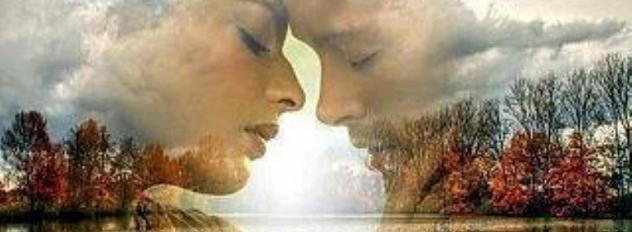 ДУШАЗдесь на грани двух времён в горниле вечности –
Словно золото в огне – душа испытана,
По законам высшим чести, человечности
Небесами мне стезя по жизни выткана.

Перемены… Испытанья… Время смутное –
Как проверка всех имён увековеченных:
Забирая у меня сиюминутное,
Отдают мне навсегда взамен всё вечное.

Не просила, не ждала… Само исполнилось,
По судьбе дано мне было провидением –
Чтобы Истиной и Светом жизнь наполнилась –
Сквозь кордоны искушений – восхождение.

Семь небес, как семь кругов, стократ исхожены –
Вехи взлётов и падений многократные,
Где пройдя до пика от простого к сложному,
Измеряется вовек душа каратами.

Ей дарован золотой венец обещанный
И пути семью печатями отмечены,
Где облечься в чистоту душе завещано,
Словно в белые одежды подвенечные.

14.06.21.


Источник: https://ryfma.com/p/XyXMB2xcig4YrmAF7/dusha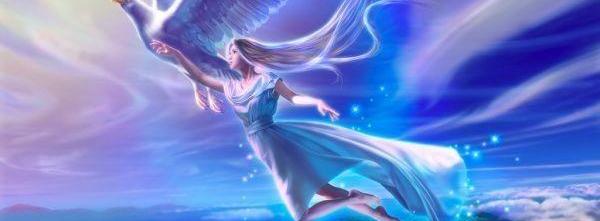 ЖИВОЙ ИСТОЧНИК

Мы счастливы, когда душа поёт,
Когда летит, вкусив судьбы презенты,
С улыбкой в неизведанный полёт…
Ах, как неуловимы те моменты!

И нужно лишь поверить: счастье – есть!
Оно в тебе самом – живой источник!
Лови его душой сейчас и здесь!
Оно – твоей любви эффект побочный!

Оно прольётся музыкой сердец,
Открыв нам бесконечное блаженство,
Оно дарует чистоты венец
И внутреннего рая совершенство.

Всё это – состояние души,
Когда ты будто светишься от счастья.
И сразу весь твой мир несокрушим,
Ты будто наделён особой властью.

От счастья пусть захватывает дух!
Его не купишь! В нём – твоё богатство!
И говорить о нём не нужно вслух,
Ему с тобою чтобы не расстаться.

С ним вечная весна в душе твоей,
Оно – как солнце посреди ненастья!
Ты только удержать его сумей,
Создав в своей душе источник счастья!

26.04.23.

Стихотворение написано по цитате:
"Чтобы быть счастливым, надо верить в возможность счастья!"
(Лев Толстой)

Источник: https://ryfma.com/p/LTahpctBCWCwoGiWs/zhivoi-istochnik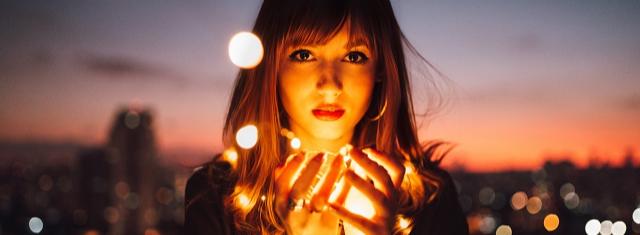 Травкина ОльгаЦветущая душа	

Не радует весна своим теплом,—
Откладывает бурное вторженье.
Цветущие деревья за окном —
Зависшим холодам опроверженье.

Запущена программа на весну…
Неколебимы мироздания законы!
Промозглый воздух клонит нас ко сну…
Но, — пробуждение заложено в основы.

Кровь оживает — обновление грядёт!
Прочь опыт отступает понемногу…
Душа в смятение спор с разумом ведёт,
И расцветает , устремляясь выше к Богу.

На аромат её ,как пчёлы свысока ,
Слетаются амуры в упоеньи.
Мишень любви — цветущая душа!—
Попасть стрелой легко в её владенья …

Ей птицы воспевают гимн любви:
Она жива ! — Соцветья распустила!
Пережила зимы лихие дни,
И корку злых обид не нарастила!

Хвала всем тем,кто душу под замок —
В чулан — не запер,опасаясь боли!
Сердцам не нужен прошлого урок.—
Они трепещут и спешат— на воле—

Наполнить мир дыханием цветов,
Что души щедро дарят дням весенним…
Душистым облаком проникновенных слов
Парит поэзия в предверии рожденья…

Источник: https://ryfma.com/p/kcvaPvtfFgrAuGT97/cvetushaya-dushaЕеловый субмаринЭволюшн

Я нерестился словно рыба,
Накрытая удушливым сачком.
И сотни золотых икринок,
Шептали мне :Авессалом.
Я надувался,щеперился как ёж:
Я вам не рыбка золотая!
Я злобный окунь,трижды ёрш!
Сменились воды и я окреп,
Плыву бесшумной бараккудой,
Святясь как южный крест.
Мелькают рыбки прилипалы,
Медузы шныркают как павы,
Завис конек пузатеньким отцом.
Я модефицировал начало,
Я укрепил скелет,
И рву я сети как попало,
И сладу со мной нет.
Переворачивая лодки,
Глотаю нудных рыбаков,
А крупным просто сразу в глотку,
Вцеплюсь;на дно и будь готов!
Хоть и не царь,но рыба
Ветхозаветный сом.
Я неподъемнишния глыба,
Я становлюсь китом.
Пою осанну вечерам:
Я неоконченная повесть
Деепричастных волн.
 Меня ловить---себя измучить,
И уповая на счастливый случай,
Не промахнись сачком.
Поймаешь ты меня и обернусь я раком,
Потратишь день кленя,
Ища где надо сраку.
И по сему не уподобясь
 Ловцу живого,
Смотри как я играя,
Бросаю Солнца мяч
С края и до края.

Источник: https://ryfma.com/p/tAm9w3AZJ6aZgnFBY/evolyushnМихаил КульковС горним тисом о любви

_______________________ «Иное упало на места каменистые…»
______________________________ Евангелие от Матфея Гл.13 ст.5

Нет ни капли тепла на скале – там, где старое дерево
Не истлело под ветром, упорно цепляясь за жизнь.
То ли вера у древа древнее чем время неверия,
То ли грёзой о грозах пред грозной судьбою –
блажит…
…
Стоит ли жалеть, если не жилец? Не могуч стволом, кроною.
Околеть бы, лечь на излёте лет! Сколь-
-ко в горе там на горе гореть?
Годовых колец – сплав из зим и лет – круговой обороною…
Год – за два едва – пару лепт вдова… капли от броска – роль коронная.
Так и я пророс…
Зёрна на скале!
Будто крепость-кремль – у Па-де-Кале!

Тисну тису капелью любви – там вдоль дома исписано…
А на стенах забелено зимним не стёршимся сном.
То ли я этот жаждущий тис, выживаю, взывая неистово,
То ли он это избранный из редколесья –
в нас, но…
…
Горним тисом мы – в горле соль земли! Полыхает кость – клёнами!
В горных горнах городов – мир… Мир
ли?! В гордом мире боль умалить моли.
Хочешь правду режь, хочешь глаз коли. Ведь куда не глянь сплошь зелёные,
Им бревна не вынь, падать – подстели! Не бывать слезам не солёными.
«Паки, паки…», – ежели: «Иже ли?»
Может только капля мне…
до любви.

Как любви колея, так и я пробиваюсь в грядущее тропкою.
Извиваясь стволом, извиняясь пред встречной толпой.
Избиваем грехом, торным берегом посуху с посохом топаю
Из горящей избы – с топки к топким местам –
водопой!

Источник: https://ryfma.com/p/AcDBHdzkc9XxpFcfE/s-gornim-tisom-o-lyubviОльга КузнецоваБыло, есть и будет...
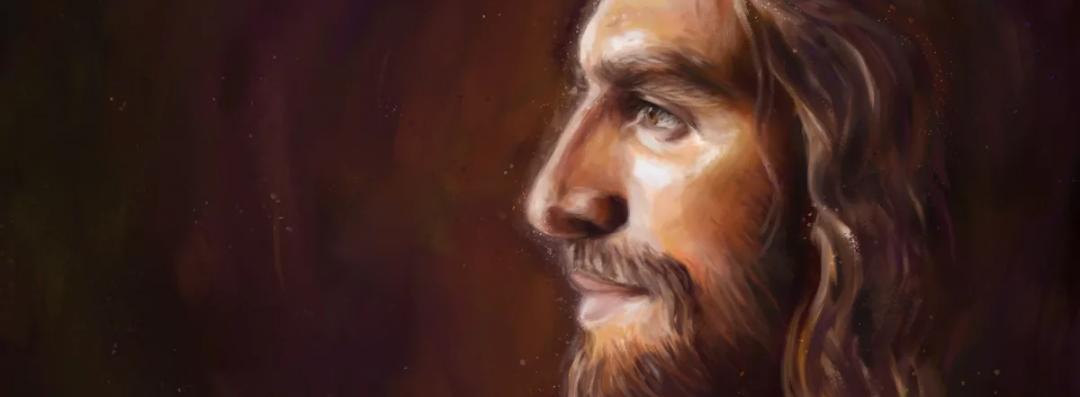 
Ты идёшь на встречу,
А по факту - в колья...
Ты даруешь благо,
А в ответку - больно...
Ты несёшь богатство,
А с тобой, как вором...
Ты пречище света,
А тебя с позором...
Было, есть и будет,
Так или иначе -
Тут итоги схожи,
Для такой задачи.
До сих пор гордятся,
Казнью на кресте -
Было есть и будет
Так всегда во тьме.
Источник: https://ryfma.com/p/shMkjFBLkAHJJin9Y/bylo-est-i-budetИрина БелоусоваМолитва о сыне

Господи, Боже, даруй счастье сыну,
Радость отцовства изведать пошли,
Благость в душе пусть пребудет отныне,
Здоровье и крепость навек сохрани.
Пусть боль минует, враги расточатся,
От злых наветов храни его путь,
Силу даруй от святого причастья,
Мудрость постичь и терпения суть.
Пусть бережёт его Ангел-Хранитель,
Покров Богородицы будет над ним,,
Пусть сторонится злой Змей-искуситель,
Пусть Креста святостью будет храним.
Пусть телеса исцелятся с душою,
Милость свою над сыночком излей,
Мир и любовь пусть несёт он с собою,
Благополучия дай и добрых дней.

P.S. Спасибо, Господи, тебе
За то, что внял моим молитвам,
Что появились на земле
У сына - дочки, у нас - внучки!
Источник: https://ryfma.com/p/qWXHTBBQ9KQWFskwH/molitva-o-syneСергей ТюменцевКогда моя душа устанет

Когда моя душа устанет
Дарить кругом тепло добра,
Её умчат далёко сани -
Все из сапфиров, серебра…
И будет радостно и грустно
В плену неясных ностальгий -
Так, словно зеркало вдруг хрустнет
Или упрётся в берег киль.
И в этой путанице странной
Не будет глупых смыслов вязь
Мешать найти в тиши нирваны
Всевосхищающую связь!
Не будет больше силы страха,
Что опоясал бренный мир,
Моя душа нездешней птахой
Уйдет в космический эфир.
И словно черною дырою
Проглотит мрак мою звезду…
Но до того с врученной ролью
Сквозь все преграды я пройду.
Когда душа моя устанет?
Искать земной и вечный рай…
Не - е - е запрягайте рано сани!
И ты моя, не уставай!

Источник: https://ryfma.com/p/3ms6aCkCkXpfZukEH/kogda-moya-dusha-ustanetИз тьмы веков зовёт Любви свирель

Вот в этот миг, вот в этот самый миг
На всей Земле скончались двое…
Но четверо явили миру лик -
Движенье душ отчаянно живое!
И эти во Вселенной огоньки
То гаснут, словно пламя у лампады,
То вспыхивают – ярки и легки,
Как блики света в золоте награды.
И нам давно, давно уж не понять
Как этот дивный мир и кем устроен…
И буйный я, распятый злом опять,
Пред страхом бездны сумрачной покорен.
Мой дух, конечно, ты … не мой -
Как щебет ранних птиц в траве высокой
Не станет сразу песнею святой
Всё потому, что путь наверх далёкий.
Но выход есть, как есть в горах тоннель,
Где капля света по чуть-чуть разлита…
Из тьмы веков зовёт Любви свирель,
Чьё волшебство усилила молитва!

Источник: https://ryfma.com/p/uEPfCpaH7tvHKQTcS/iz-tmy-vekov-zovyot-lyubvi-svirelАня МарсКак будто не было Луны

Как будто не было Луны.
А ведь она была.
Она плыла, играла, и…
И с той нещадной высоты
На землю тень свою лила,
Чтобы к далеким берегам
Плылось полегче морякам.
В морях, где утром лишь туман,
Где все иллюзия, обман,
Надежды плыли с высоты
И не тонули без Луны.

Но это было встарь, давно.
Сейчас же на земле темно.
На нас обиделась Луна,
Ушла за небосвод.
Теперь не верим мы в богов, 
Давно ушедших в вечность вод.
Забыли всех, простили - нет.
И нас всех не простят.
Когда, через так много лет,
В нас верить прекратят…

Источник: https://ryfma.com/p/zn5s6atkM64d7PbPR/kak-budto-ne-bylo-lunyВалерий Дмитриев " Светлый . Свято-ТроицкийМолитва Валерия Свято-Троицкого

Со мной веками ,сам Создатель ,
И силы его небесны .
Со мной Святой Михаил и Гавриил,
И почесть моя веками светла.

Со мной Доброжелательный Иисус,
И слава ему во веки ,
Со мной Святой Илия и Моисей,
И деяния их с небес Благомерны.

Когда я иду по дорогам жизни,
Там свет и заря,
Когда иду я по дорогам жизни,
Там цветы и небесная со мной божья звезда.

Впереди меня ,Сам святой Георгий,
Позади меня Святой Николай,
И путь мой освящает всегда ,
Сам Вселенной Создатель и его Херувимова чистота .

( Это стихотворение -молитва помогает человеку в трудные времена . Оставляю подарок для всего человечества )

Уничтожитель Лукавого ,Божественный Поэт,Монах-Странник,Эколог,Биолог,Социолог,Культуролог,Экономист и другое



Дмитриев Валерий В " Светлый-Свято-Троицкий-СвятойДух"
2022
13 марта ( Воскресение )  

Источник: https://ryfma.com/p/55Fxd3Pt4dqsTTyPP/molitva-valeriya-svyato-troickogoСвятой Троин (Святой Троицк- Таганрог)

ВО ЦАРСТВИИ ТВОЕМ https://youtu.be/LwQ4gjN7l64( Город назван был Императором Петром Первым - Святой Троицк в честь ПреСвятой Троицы ( Бог Отец , Бог Сын , Бог Святой Дух ) в последующем название было переименовано в Таганрог )


Здесь добрый залив,
Здесь свет Небесного Искусства,
Здесь город Свят,
Здесь поют Серафимы.

Здесь дом Творца,
Здесь младостью херувимы,
Здесь славой чистота,
Здесь свет Валерия "Светлого" - божественного гонца.

Здесь люди с добром,
Здесь чистый свет наукоём,
Здесь ветер Грёз,
Здесь запахом блаженных мимоз.

Здесь келья Святого старца Павла,
Здесь Святого Николая Чудотворца слава,
Здесь веры и благочестия,
Здесь добрыми трудами людей слада.

Изначально Император Российской Империи - Пётр Первый назвал ,этот город Святым Троицком в честь самой Божественной Святой Троицы . . Что означает божественное место . Святой Троин мной дано название ,как специальное специфическое. Год Основания 12 сентября 1698 года . Город был основан ,как возможная крепость от недоброжелателей с южных возможных неприятельских некоторых стран
Стихотворение было создано в родном городе Таганрог


Божественный Поэт,Социолог,Культуролог,Экономист ,Богослов,Историк и другое

Дмитриев Валерий В "Светлый"
2022
15 ноября

Источник: https://ryfma.com/p/GD52qtbBzPuP6cp4i/svyatoi-troin-svyatoi-troick-taganrogБлагочестивая Россия

Годы Прекрасны ,
В Благочестивой России ,
Граждане отзывчивы,
И счастьем предприимчивы.

Граждане живут ,
По 10 заповедям,
И Святому Евангелию,
И сладко поют в России "Малавии".

Развитие от Святой Троицы и от Отца Небесного ,
Целомудренной в семье жизнью,
Со Светлым Трудом ,
В Правительстве и в народе .

И поют Небеса в едином обиходе.
Уважают родителей и близких,
Знают себе цену ,
Соблюдая все Заповеди Альпинистских .

Не допускают Президента,Губернатора,Мэра,
Патриарха на более чем в один- два срока,
Всем слоям населения создают ,
Низкие цены на продукты, и малого налога.

Создаётся ,
Христианско-Духовно-Социально,
Финансово- Производственный строй,
Со сменяемостью власти всегда и есть в России добрый покой.

Законодательство всегда за народ,
Сверх Безопасность от Автократа,Тирана и Диктатора,
Воровства нет в высших эшелонах власти,
Всегда . И не будет никогда в России узурпатора.

А,если появляется,то гореть будет у воров ненастья,
Нет ,Олигархам никогда в стране больше ,
Летят сразу их чертоги ,
И не поют о них народны больше светлые "Миторги".

Во власти работают ,только честные служители народу,
Профессиональны,Практичны и предприимчивы,
Создавая комфорт и удобства ,
И поют о них Небесны и Земные Руководства .

Сменяемость Мэров и Губернаторов раз в пять лет,
А,всё что более входит в народов запрет .
Всё что найдено у Воров ,
Возвращается в Народный Бюджетный "Поров".

Пенсии ,Зарплаты,Стипендии,Пособия под мировые,
Народных Ресурсов Предприятия ,
Директорами под зарплату - добрые объятия.
А,если вдруг придёт лжец и вор к власти .

То ,досрочно убирается с позором ,
И отъёмом и его воровитые "сласти".
Уголовный кодекс мягче в России,
Чем в развитых странах и Отчизны поют добрые "Витии".

Всё изымается и непоколебимо,
У воров лицемерно-лживых найденных во власти,
С отбором всего и милое "клеймо",
Остаётся на всю жизнь везде у него .

Кто из власти желает воевать ,
Тот уходит из власти в общественные работы,
Надолго физическими трудами пировать ,
И красить школы ,больницы и дома готовить зимовать.

Благочестивая Россия ,
Срочно опускает цены ,
Для народа на газ ,
И на бензин и поёт об этом небесный "Витин".

Пенсии повышения для граждан обильны,
Зарплаты активного населения,
Много и упорядоченно сильны.
Мрот в России - Высоко Мировой !!!.

Безопасность внутренняя качественно Правовой.
Городские Суды принимают обычного гражданина ,
Благочестивой России,
И есть и будет народна от этого Эйфория.

Народны Депутаты по совести и по почести ,
Их Деяния светлы ,
Зарплаты их в три мрота ,
И поют Благочестивой России-Блаженные ворота .

Народны Мэры,Депутаты,Губернаторы,
Народен Миролюбивый Президент на один -два срока,
И Другим Мэрам,Губернатора, Правителю уже открывается дорога,
Женевские Конвенции доброжелательно сохранены.

Конституция и Законы упорядоченно,
Гражданам Благочестивой России верны,
Добрые и светом Журналисты и Оппозиции ,
Освещают проблемы Правительственной Эрудиции.

Снимаются Олигархи непоколебимо,
И возвращаются финансы и капиталы ,
В Благочестивую Россию обратно и мило.
Олигархов нет уже в стране .

Есть предприниматели честные в России везде.
Кто враждовал ехидно от власти ,
Тот не будет петь уже,
В Благочестивой стране свои "добры" сказки.

Тот ,кто воинственный к народу России во власти,
К соседним и дальним Государствам излишне и рьяно,
Тот снимается оплачивая репарации ,
И его найденная свита Злой Узурпации .

Облагораживаются ,
Светлые Социологи,Архитекторы,
Честные Журналисты и Демографы,
Дипломаты,Финансисты,предприниматели и Экономисты.

Прекрасны Монахи,Богословы,
Поэты,Режиссёры от бога,
Художники,гением Музыканты,
Общественные деятели и Учёные-Лаборанты.

Солнечны Мирные Физики,Экологи,
Астрономы и миролюбивые богословы.
С поддержкой честны производственники,
И красивые сердцем и душой предприниматели- подлинники.

Министры,Мэры,Губернаторы Смиренные и трудолюбивы,
О Благочестивой России -ретивы.
Работают деяниями по контракту за зарплату ,
И облагораживают Родной России - божественны латы.

Граждане из народы России ,
Могут входить с эрудицией работать во власти ,
И их светлые витии ,
И честные поют о них Небесны "Периме".

По субботам и воскресениям ,
Помощь малоимущим и обездоленным,
Помощь в жилье в еде,в женитьбе,
В восстановлении документов и в честном оплаченном труде.

Фундаментом - Христианско-Социально,
Духовно-Финансово- Творческо- Жизнерадостно,
Производственный-Предпринимательский строй .
Со сменяемой выборно - народной властью и есть ,и будет в России покой .


( Народный Экономист,Социолог и другое )

Дмитриев Валерий В "Светлый"
10 февраля 2023

Источник: https://ryfma.com/p/54pdrh9rtaSR48RZv/blagochestivaya-rossiyaDmitriy DarzoОстрова
Забылись взгляды туманами,
И туго натянуты паруса.
Заполнены трюмы, отчаянно
Мы покоряем сердца.

Раскроены карты обманами,
Кто знает, где те острова?
Пустынные, но желанные,
Где не тоскует душа.

Где можно укрыться от зноя,
Прильнув к чистоте родника,
Насытиться его жизнью,
Испить, но не до дна.

Увидеть бессмысленно силясь,
Сквозь холод бескрайнего дня,
Вдали очертания близкого,
Давно позабытого сна.

А может отдаться стихии,
В пучине забыться стремлением.
Разбиться объятьями сильными,
О миражи и сомнения.

Мы ищем и думаем вот он,
То счастье, тот свет впереди,
Заходиться небо спокойствием,
В предчувствии новой зари.

Светает, что ждет нас в пути….

Источник: https://ryfma.com/p/htYgBJDGWF9Pof7ng/ostrovaАлександр ОсинО Вере. Венок сонетов

1.
В душе царит спокойствие и мир,
 И ярко светит солнце в небосводе,
 И в каждом миге чувствуешь свободу,
 Как некогда непокорённый Рим.

 Их вам даёт Создатель и Кумир,
 Когда живёшь в согласии с природой
 Вещей, им заповеданных народу,
 Попавшему на сей священный пир.

 Где б не был ты, тебе укажет Бог
 Твой путь, единственный из всех дорог,
 И поплывёшь ты по его теченью.

 Будь твёрд, не тешь себя надеждой зря,
 И знай, тебе сворачивать нельзя,
 Когда идёшь тропой предназначенья...

2.
Когда идёшь тропой предназначенья,
 Дорога вымощена не из плит,
 А на пути незыблемый гранит
 Из предрассудков самоотреченья.

 Незамутнённым оком небосвода
 Тебя ведут надежда и любовь,
 И ты, с колен вставая вновь и вновь,
 Стараешься вдохнуть глоток свободы.

 Когда едва не рвётся жизни нить,
 А истины так хочется испить,
 Терзают душу чёрные сомненья.

 Но выбор сделан раз и навсегда,
 Хотя, не без огромного труда,
 Ты стойко переносишь все лишенья...

3.
Ты стойко переносишь все лишенья,
 Пока любовь в груди горит огнём,
 И ночью освещая, словно днём,
 И в горе тебе служит утешеньем.

 Она даётся откровеньем свыше,
 Незримая, связующая нить,
 Которую завещано хранить,
 Как знак того, что нас Создатель слышит.

 И это чувство неподвластно року,
 Тебе и мне дано в борьбе жестокой,
 Чтобы беречь наш солнцеликий мир.

 И будет так, пока пройдут все сроки,
 И станет нам ниспослано пророком,
 Покуда Бог единственный кумир...

4.
Покуда Бог единственный кумир,
 Творящий словом и своим дыханьем,
 И строящий устои мирозданья,
 Никто не вправе посягнуть на мир,

 В основе у которого гранит.
 Ведь самый крепкий камень это вера,
 Всё прочее лукавство и химера,
 Которым путь за горизонт закрыт.

 Спеша на помощь гибнущему чаду,
 И раздавая любящим награду,
 Создавший нас, как древний богатырь,

 Легко ломает прочные преграды,
 Но в то же время каждому отрада,
 Как не был ты бы ни убог, ни сир...

5.
Как не был ты бы ни убог, ни сир,
 Ты под защитой у Царя Вселенной,
 И если будет свыше повеленье,
 То не обидит тебя даже тигр.

 Тем более и проклятый мессир
 Не омрачит твоё существованье
 На крыльях у любви обетованной.
 Напрасно у капкана князя сыр.

 Сегодня он заблудших душ ловец,
А завтра самому придёт конец.
 Становится всё ближе год от года

 Исусу заповеданный венец,
 Вручит его небесный наш Отец,
 Создавший землю, небеса и воды...

6.
Создавший землю, небеса и воды
 Пролил через посланцев людям свет,
 Оставив в назидание завет
 Любить себя, и ближнего, и Бога.

 Кто сможет все перешагнуть пороки,
 Того не растерзает лютый зверь,
 И ангелы ему откроют дверь
 В обитель, где уже живут пророки.

 Предначертая на земле суть встреч,
 И до поры не вынимая меч,
 Творец вершит исход судьбы народов.

 Но задавая каждому вопрос,
 Следя за тем, чтоб ты духовно рос,
 Тебе даёт решения свободу...

7.
Тебе даёт решения свободу,
 Из чистого колодца воду пить,
 Или порвать связующую нить,
 Порокам и страстям своим в угоду,

 Летать в мечтах по сини небосвода,
 Или упасть на землю... Только Бог...
 И он тебе не раз уже помог
 Заветом Новым одолеть невзгоды.

 Судьба, натягивая туго вожжи,
 Указывает то, что нас тревожит,
 Течёт и изменяется наш мир.

 Но истина стара и непреложна,
 Творец его пестует осторожно,
 Жизнь наполняя благозвучьем лир...

8.
Жизнь наполняя благозвучьем лир,
 Творец стремится выполнить желанья
 Увидеть будущее в очертаньях
 Таким, каким построен будет мир.

 Куда бы он не обратил свой лик,
 Даря природе щедро одеянья,
 Бог ни на миг не прекратит деяний,
 А он и мудр, и знающ, и велик.

 Создатель различает каждый шорох,
 Как потревожил ветер листьев ворох,
 Трубит ли лось, или ручей звенит.

 Он обо всех в заботе неустанной,
 И было бы иначе очень странно,
 Всё сущее к нему благоволит...

9.
Всё сущее к нему благоволит.
 Бог не даёт пустые обещанья,
 Оповещая волю изначально,
 И путь к нему всегда и всем открыт.

 Он по заслугам воздаёт сполна,
 И тщательно перебирая зёрна,
 Ни одного не оставляя в дёрне,
 Сжигает плевела в огне дотла.

 И поступая словно виноградарь,
 Которому плоды труда награда,
 Создатель бережно вино хранит.

 Ему за всё безмерно благодарны
 Все люди мира, с кем он делит радость,
 И зверь, и птица, ваш слуга пиит...

10.
И зверь, и птица, ваш слуга пиит,
 И в глубь веков ушедшие народы
 Предстанут в новом мире перед Богом.
 Он на своих весах определит,

 Кто вечно будет в его царстве жить,
 Кого он не допустит до порога
 И пламенем сжигая за пороки,
 Прервёт связующую с ними нить.

 Во всём присутствует единый план,
 Который несомненно кем-то дан,
 Он проникает через осознанье

 Того, кто выстроил прекрасный храм
 Любви, и всё расставил по местам.
 Всего касается его дыханье...

11.
Всего касается его дыханье,
 Бог наш и многолик, и вездесущ,
 Единственный целитель наших душ,
 Устроивший законы мирозданья.

 Пославший нам Заветы Новый, Ветхий,
 Он сделал горы и теченье рек.
 Но лучшее творенье человек!
 Любимое Создателем вовеки.

 Он прочно связан с нами Святым Духом,
 Но часто сердце наше к нему глухо,
 Пока не истреблён мирской порок.

 Он веру в людях своей силой полнит,
 Приказывая ветру, даже волнам,
 Незримым всем и видимым исток...

12.
Незримым всем и видимым исток,
 Людей, зверей и птиц с их опереньем,
 И сущностей из прочих измерений,
 Он полностью искоренит порок,

 В назначенный и отведённый срок
 Грядущего в мир светопреставленья,
 Во всех его греховных проявленьях,
 Как обещал нам не один пророк.

 В реальность претворяя свои планы,
 Творец растопит ледники Монблана,
 Всё будет так, как завещает Бог.

 Заботиться о нас не перестанет,
 Небесную дающий людям манну,
 Лелея каждый в поле лепесток...

13.
Лелея каждый в поле лепесток,
 Круша неверия людского клетки,
 С календаря, как и с кленовой ветки
 Бог зря не сбросит ни один листок.

 Но вот, придёт всему живому срок,
 Трава завянет, обратившись прахом,
 Не пропоёт в саду цветущем птаха...
 Бездушен мир, коварен, и жесток...

 В нём рядом с лицемерием порок,
 У власти князь, владычествует рок,
 Плодя грехи, но их поглотит пламя.

 Создатель, опираясь на любовь,
 По праву примет царский престол вновь,
 Он строит здание своё на камне...

14.
Он строит здание своё на камне,
  Прочнее, чем незыблемый гранит,
  И вечность в своей памяти хранит
  Селения земли обетованной.

  Ему подвластно время и пространство,
  И он преобразил пустой эфир,
  Пролив из чаши жизни эликсир.
  Творцу претит бессмысленное рабство,

  Врачуя дух людей святым лекарством,
  Он каждому цветку даёт убранство,
  Дороже, чем бесценнейший сапфир.

  Но много на земле ещё коварства,
  А потому, когда пройдёшь мытарства,
  В душе царит спокойствие и мир...

15. Магистрал

В душе царит спокойствие и мир,
 Когда идёшь тропой предназначенья.
 Ты стойко переносишь все лишенья,
 Покуда Бог единственный кумир.

 Как не был ты бы ни убог, ни сир,
 Создавший землю, небеса и воды
 Тебе даёт решения свободу,
 Жизнь наполняя благозвучьем лир.

 Всё сущее к нему благоволит,
 И зверь, и птица, ваш слуга пиит,
 Всего касается его дыханье.

 Незримым всем и видимым исток,
 Лелея каждый в поле лепесток,
 Он строит здание своё на камне...

Источник: https://ryfma.com/p/y2SHBjA85Yc6eZfEk/o-vere-venok-sonetovМы к небу приникли…

Мы к небу приникли плотью,
Душой прорастая в космос.
Нас создал Великий Плотник
И мы постигаем ремёсла.

Не хлебом единым живы,
Мы верим в Живого Бога
И пашем звёздные нивы,
К Нему пролагая дорогу…

Источник: https://ryfma.com/p/NcY8anvwWerEbJJuu/my-k-nebu-prinikliНас создал Бог	

Нас создал Бог,
Из глины и из праха.
И в прах уйдем мы,
Вечна лишь душа.

Не дарит счастья
Шапка Мономаха,
И к Богу мы идем,
Спасение ища.

Источник: https://ryfma.com/p/cvWiRz8TGEEbYGFGW/nas-sozdal-bogСергей ТюменцевОт фонаря …

Тише, тише… А лучше замри.
На счёт «три». Нет, лучше «два». Или даже «один».
До седин. До самых седин.
Мы, как глупые кварки, куда-то летим, всё летим.
Экстрим? Или сплин?
Всё равно все хандрим. Не спасает интим.
Потому что в неделю один?!
Тоньше, тоньше… А лучше молчи.
Ч-ч-ч-и-и-и!
Как в ночи. Трудно молчать. Особенно днём.
Да, всё пу-т-ём! Ну, да, летим. Млечным на красный прём!
Стрём.
Умрём…
Орём!!! Всё тише и тише. Шёпотом беззубо, трусливо орём.
Ха! В обнимку с фонарём.
Всё чаще ему доверяем сегодня больше, чем кому…
Почему? По кочану. Читай «Муму».
Там ответ! Зеркало – наш живой портрет?
Нет! С того светика весёлый привет!
Ах, давайте теперь про свет.
Ну, дайте хоть какой-то просвет!
Дайте ж. Зажгите его поскорей-поскорей!
Боже, как холодно, как темно кругом.
Ждём. Тускло. Хоть и под звёздным дождём.
Услышь меня! Не знаю кто. Согрей, пожалуйста, согрей…
Эгей! Кричу, шепчу от фонаря, а вдруг дойдёт: "Э-г-е-й!"
Я здесь. С тобою. Твой Сергей.

Источник: https://ryfma.com/p/4bRvZbJRd8jarsMD9/ot-fonarya